                         WARRINGTON BOROUGH COUNCIL               , Culcheth,  WA3 5HH.  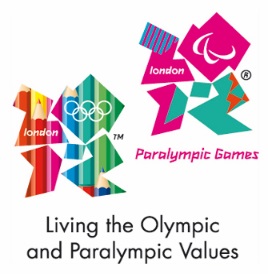 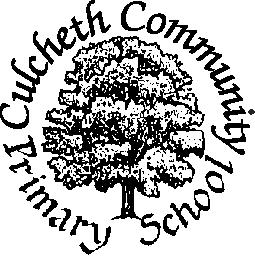 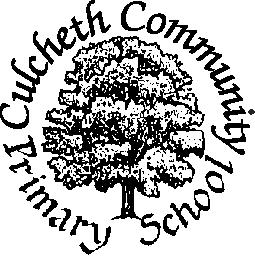        Tel: 01925 764312/Fax: 01925 764690           Email culcheth_primary@warrington.gov.uk      www.culchethprimary.co.uk              Head Teacher                                         Mrs Dodd BSc (Hons) NPQH								Dear Parents,Thank you taking the time to complete our homework questionnaire that we sent out in the Autumn Term. We had a great response. The results are below. We have decided to make a few changes to the weekly homework tasks based on the findings.Do you believe homework is an important part of primary school life?Do you think the homework given each week is:Is the level of homework..Are you able to complete homework that is set on line?Does your child attend our weekly homework club?What do you think is the most important aspect of homework tasks:Please write YES or NO in each box. Does your child enjoy completing (results indicate how many parents said YES):Reading diaries are checked every week. Apart from ‘Class DoJo’ this is an excellent resource to share any homework issues with your class teacher. It is extremely important to keep your child’s diary up to date. Weekly spellings will be in their homework diaries and displayed on ‘Class DoJo’.Children will be awarded for completing homework on time. However if children do not complete their homework on a regular basis, parents will be informed and if they are in Key Stage 2 they will be encouraged to attend homework club on Wednesdays.I hope this letter has made our homework policy clearer. If you have any questions regarding this letter please do not hesitate in contacting me.Yours sincerelyMrs K RodgersYES84%NO16%Too much31%Too little2%About right67%Not Enough0%Easy6%About right89%Too hard6%YES90%NO8%Not Always2%YES15%NO85%It helps to develop independent learning.27%It reinforces work in school.28%It raises children’s attainment.15%Parents are informed about school work.9%It prepare children for the future.21%Maths Whizz78%My Maths55%Reading Plus (JUST Y6)75%Projects80%Written task(worksheets)65%Key Stage2 (Year 3-6)Each week the children will be given 10 spellings to be tested on Friday. Spellings will be sent out on Friday.They will also be tested on their set timestable each Friday.Homework will be sent out on Wednesdays. This will be 30 minutes of Maths Whizz and 30 minutes of Lexia or Reading Plus. This will need to be completed by Monday (Year 6 complete 30 minutes of homework each day alternating between Maths Whizz and Reading Plus).Each term your child will be asked to complete a research topic project- based on a topic that they will be covering in class. They will receive a criteria checklist, so they know exactly what is expected from them. Their class teacher will then mark the project against the criteria set. When your child is completing a project they will be given approximately 3 weeks to complete it and will not be given any homework tasks during those weeks.Your child is expected to read 3 times a week. Parents are asked to record all reading practise in their Reading diary. Children can read a school book, a book from home, Lexia or Reading Plus.Key Stage 1 (Year 1 and 2)Each week the children will be given a set amount of spellings to be tested on Friday. Spellings will be sent out on Friday.Homework will be sent out on Fridays. This will be 20 minutes of Maths Whizz and 20 minutes of Lexia. This will need to be completed by Wednesday.Each term your child will be asked to complete a research topic project- based on a topic that they will be covering in class. They will receive a criteria checklist, so they know exactly what is expected from them. Their class teacher will then mark the project against the criteria set. When your child is completing a project they will be given approximately 3 weeks to complete it and will not be given any homework tasks during those weeks.Your child is expected to read 3 times a week. Parents are asked to record all reading practise in their Reading diary. Children can read a school book, a book from home or Lexia. Your child’s reading book will be changed weekly if it states in the reading diary that it has been read.Foundation StageYour child is expected to read 3 times a week. Parents are asked to record all reading practise in their Reading diary. Your child’s reading book will be changed twice a week, if it states in the reading diary that it has been read. Shortly your child will be assessed on the ‘Lexia’ reading programme and this will be part of their reading homework.